Malans, im Dezember 2019 neue Wege, neue Spuren…………… 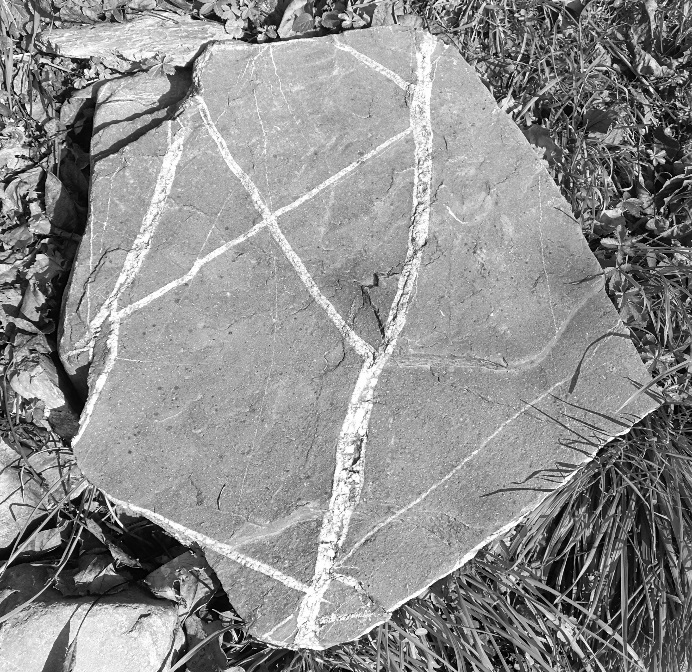 Liebe  Kunstfreunde, liebe Kollegen und Kolleginnen„Time flies – die Zeit vergeht!“  Seit bald einem Jahr arbeite ich zu Hause in meinem Atelier an der Heerengasse in Malans. In den warmen Monaten hat man mich auch oft im Sommeratelier in der Garage angetroffen. An drei Ausstellungen durfte ich dieses Jahr mein Kunstschaffen zeigen:Nino Marino, Physiotherapiezentrum Chur, www.physiomarino.ch/aktuell             August 2018- März 2019 St. Galler Kantonalbank / Niederlassung Bad Ragaz             Mai 2019 – Oktober 2019Kunstbörse 2019, Galerie Obertor Chur, Gruppenausstellung             24. August – 2. November 2019            www. galerieobertor.ch/Ausstellungen/Kunstbörse 2019Dieses Jahr öffne ich das erste Mal die Türe zu unserem historischen Haus am Platzbrunnen in Malans und zeige mein Kunstschaffen. Ich freue mich auf Euch, auf ein Glas Wein, Kaffee oder Tee mit meinem feinen Bauernzopf, Alpkäse und der bekannten Feigenkonfi. Offenes Haus jeweils von  14 – 19 UhrFreitag      13. Dezember   2019   Samstag   14. Dezember   2019Sonntag    15. Dezember  2019 Herzlich RuthAusblick 2020Kulturwoche in Malans 2020 / Samstag 19. September – Samstag. 27. September 2020ruthb@spin.ch /www.ruthboxler.ch